Incident Name:East Miller Cove TN-TNS-ED0048IR Interpreter(s):Elise BowneLocal Dispatch Phone:TNCC423-476-9775Interpreted Size:1459 AcresGrowth last period: 186 AcresFlight Time:2155 ESTFlight Date:November 22, 2016Interpreter(s) location:Denver, COInterpreter(s) Phone:303-517-7510GACC IR Liaison:Melinda McGannGACC IR Liaison Phone:678-320-3010National Coordinator:N/ANational Coord. Phone:N/AOrdered By:TN-TNS (423-339-8680)A Number:22Aircraft/Scanner System:N149Z/PhoenixPilots/Techs:Boyce/Netcher/SmithIRIN Comments on imagery:Clear, but orthorectification off in areasIRIN Comments on imagery:Clear, but orthorectification off in areasWeather at time of flight:ClearFlight Objective:Map Heat Perimeter/Isolated Heat SourcesDate and Time Imagery Received by Interpreter:November 22, 2016 2215 ESTDate and Time Imagery Received by Interpreter:November 22, 2016 2215 ESTType of media for final product:PDF map, 4 shapefiles, kmz file and IR logDigital files sent to:http://ftp.nifc.gov/incident_specific_data/southern/Tennessee/2016_EastMillerCove/IR/20161123  and emailed to Philip Morrissey and othersType of media for final product:PDF map, 4 shapefiles, kmz file and IR logDigital files sent to:http://ftp.nifc.gov/incident_specific_data/southern/Tennessee/2016_EastMillerCove/IR/20161123  and emailed to Philip Morrissey and othersDate and Time Products Delivered to Incident:November 23, 2016 0020 ESTDate and Time Products Delivered to Incident:November 23, 2016 0020 ESTType of media for final product:PDF map, 4 shapefiles, kmz file and IR logDigital files sent to:http://ftp.nifc.gov/incident_specific_data/southern/Tennessee/2016_EastMillerCove/IR/20161123  and emailed to Philip Morrissey and othersType of media for final product:PDF map, 4 shapefiles, kmz file and IR logDigital files sent to:http://ftp.nifc.gov/incident_specific_data/southern/Tennessee/2016_EastMillerCove/IR/20161123  and emailed to Philip Morrissey and othersComments /notes on tonight’s mission and this interpretation:Used previous night’s IR perimeter as a starting point for tonight’s IR interpretation.The main area of heat perimeter growth was in the area around Hodge Branch where the burnout appeared to be connected and the center portion filling in with intense and scattered heat.  There was also a large area of heat perimeter growth on the NE part of the incident, on the north facing slopes of Chilhowee Mountain.  The heat was very intense there and it was difficult to map the exact perimeter.  There may be some areas included that weren’t actually on fire yet.Along the rest of the NW facing slop of Chilhowee Mountain, there were several areas of heat perimeter growth with intense heat.The unburned island that has been mapped for the past few nights is now incorporated into the main heat perimeter as there is now intense and scattered heat throughout that area.Questions/Concerns – please contact the IRIN at 303-517-7510.This QR code, if used in PDF Maps App, should load the IR map directly to the mobile device.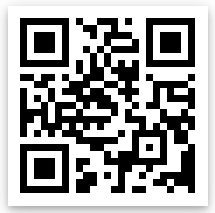 Comments /notes on tonight’s mission and this interpretation:Used previous night’s IR perimeter as a starting point for tonight’s IR interpretation.The main area of heat perimeter growth was in the area around Hodge Branch where the burnout appeared to be connected and the center portion filling in with intense and scattered heat.  There was also a large area of heat perimeter growth on the NE part of the incident, on the north facing slopes of Chilhowee Mountain.  The heat was very intense there and it was difficult to map the exact perimeter.  There may be some areas included that weren’t actually on fire yet.Along the rest of the NW facing slop of Chilhowee Mountain, there were several areas of heat perimeter growth with intense heat.The unburned island that has been mapped for the past few nights is now incorporated into the main heat perimeter as there is now intense and scattered heat throughout that area.Questions/Concerns – please contact the IRIN at 303-517-7510.This QR code, if used in PDF Maps App, should load the IR map directly to the mobile device.Comments /notes on tonight’s mission and this interpretation:Used previous night’s IR perimeter as a starting point for tonight’s IR interpretation.The main area of heat perimeter growth was in the area around Hodge Branch where the burnout appeared to be connected and the center portion filling in with intense and scattered heat.  There was also a large area of heat perimeter growth on the NE part of the incident, on the north facing slopes of Chilhowee Mountain.  The heat was very intense there and it was difficult to map the exact perimeter.  There may be some areas included that weren’t actually on fire yet.Along the rest of the NW facing slop of Chilhowee Mountain, there were several areas of heat perimeter growth with intense heat.The unburned island that has been mapped for the past few nights is now incorporated into the main heat perimeter as there is now intense and scattered heat throughout that area.Questions/Concerns – please contact the IRIN at 303-517-7510.This QR code, if used in PDF Maps App, should load the IR map directly to the mobile device.Comments /notes on tonight’s mission and this interpretation:Used previous night’s IR perimeter as a starting point for tonight’s IR interpretation.The main area of heat perimeter growth was in the area around Hodge Branch where the burnout appeared to be connected and the center portion filling in with intense and scattered heat.  There was also a large area of heat perimeter growth on the NE part of the incident, on the north facing slopes of Chilhowee Mountain.  The heat was very intense there and it was difficult to map the exact perimeter.  There may be some areas included that weren’t actually on fire yet.Along the rest of the NW facing slop of Chilhowee Mountain, there were several areas of heat perimeter growth with intense heat.The unburned island that has been mapped for the past few nights is now incorporated into the main heat perimeter as there is now intense and scattered heat throughout that area.Questions/Concerns – please contact the IRIN at 303-517-7510.This QR code, if used in PDF Maps App, should load the IR map directly to the mobile device.